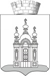 ДУМА ДОБРЯНСКОГО ГОРОДСКОГО ОКРУГАРЕШЕНИЕВ соответствии со статьей 20 Жилищного кодекса Российской Федерации, статьей 16 Федерального закона от 06 октября 2003 г. № 131-ФЗ «Об общих принципах организации местного самоуправления в Российской Федерации», статьями 57, 58, 64 Федерального закона от 31 июля 2020 г. 
№ 248-ФЗ «О государственном контроле (надзоре) и муниципальном контроле в Российской Федерации», приказом Министерства экономического развития Российской Федерации от 31 марта 2021 г. № 151 «О типовых формах документов, используемых контрольным (надзорным) органом», Уставом Добрянского городского округа, Дума Добрянского городского округаРЕШАЕТ:1.	Внести в Положение о муниципальном жилищном контроле 
в Добрянском городском округе, утвержденное решением Думы Добрянского городского округа от 28 октября 2021 г. № 529, следующие изменения:1.1. в разделе I:в абзаце втором пункта 1.4 слова «глава городского округа – глава администрации Добрянского городского округа» заменить словами «заместитель главы администрации Добрянского городского округа 
по жилищно-коммунальному хозяйству»;абзац третий пункта 1.4 признать утратившим силу;1.2. в разделе III:в пункте 3.6 слова «на основании распоряжения администрации Добрянского городского округа (далее – распоряжения) заменить словами 
«на основании решения о проведении контрольного мероприятия по форме, утвержденной приказом Министерства экономического развития Российской Федерации от 31 марта 2021 г. № 151 «О типовых формах документов, используемых контрольными (надзорными) органами» (далее – решение)»;пункты 3.7, 3.8 изложить в следующей редакции:«3.7. В случае принятия решения на основании сведений о причинении вреда (ущерба) или об угрозе причинения вреда (ущерба) охраняемым законом ценностям либо установлении параметров деятельности контролируемого лица, соответствие которым или отклонение от которых, согласно утвержденным индикаторам риска нарушения обязательных требований, является основанием для проведения контрольного мероприятия, такое решение принимается на основании мотивированного представления должностного лица, уполномоченного осуществлять муниципальный жилищный контроль.3.8. Контрольные мероприятия, проводимые без взаимодействия 
с контролируемыми лицами, проводятся должностными лицами, уполномоченными осуществлять муниципальный жилищный контроль, 
на основании заданий по форме, утвержденной правовым актом администрации Добрянского городского округа, включая задания, содержащиеся в планах работы органа муниципального контроля, в том числе в случаях, предусмотренных Законом № 248-ФЗ.».2.	Опубликовать настоящее решение в периодическом печатном издании, распространяемом в Добрянском городском округе, определенном как источник официального опубликования, разместить на официальном сайте правовой информации Добрянского городского округа в информационно-телекоммуникационной сети Интернет с доменным именем dobr-pravo.ru.3.	Настоящее решение вступает в силу после его официального опубликования.Глава городского округа -глава администрации Добрянского городского округа								К.В. ЛызовПредседатель ДумыДобрянского городского округа						А.Ф. ПалкинПринято Думой Добрянского городского округа 22.12.2022                                                                                                        № 750О внесении изменений 
в Положение о муниципальном жилищном контроле 
в Добрянском городском округе, утвержденное решением Думы Добрянского городского округа от 28.10.2021 № 529 